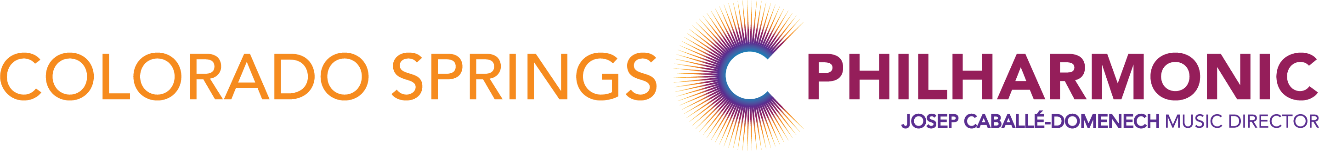 The June 7-10, 2022 Harp, Percussion, Viola, Bass, and Violin auditions with the Colorado Springs Philharmonic will be held at the Pikes Peak Center located at 190 S. Cascade Ave, Colorado Springs, CO 80903.DIRECTIONS TO THE PIKES PEAK CENTER:COMING FROM THE NORTH on I-25, take the Bijou Street exit (exit 142) and go left (east) on Bijou St. You will go over the interstate and around an “s” turn, in about two blocks you will come to Cascade Ave. Turn right (south) and go about two and a half blocks until you come to Colorado Ave. (you will see the Pikes Peak Center, the big grey concrete building 2nd one in from the corner across Colorado Ave. on the west side of the street). Turn right (west) on Colorado Ave. and go one block to Sahwatch St. Turn left on Sahwatch and go 1 block. There is on-street metered parking behind the Pikes Peak Center, free on-street parking can be found on Cucaharras St. which is the 1st right turn after you get on Sahwatch. There is also a pay parking structure directly to the south of the PPC. Enter the hall from the back stage double doors, which you will see directly to the right of the loading dock.COMING FROM THE SOUTH on I-25, take the Cimarron St. exit (exit 141). Turn right (east) on Cimmaron and go about 3 blocks until Sahwatch St. and turn left (north). Go about 3 blocks and you will be coming up to a large pay parking structure, which is located directly south of the Pikes Peak Center. You may park here or use on street metered parking. Free on-street parking can be found by turning left on Cucharras St., which is the street that runs into the loading dock. Enter the Pikes Peak Center from the double doors to the right of the loading dock.FROM THE COLORADO SPRINGS AIRPORT:Exit the airport and follow the signs that direct you to I-25. Take the exit, which directs you to Colorado Springs/Denver, and go north on I-25. Use the directions coming from the south to find the hall. It is about a 25 minute drive from the airport to the Pikes Peak Center. Enter the Pikes Peak Center from the double doors to the right of the loading dockSPECIAL NOTE: DO NOT PARK IN THE PARKING LOT DIRECTLY NORTH OF THE PIKES PEAK CENTER OR ANY OF THE SURROUNDING BUSINESSES PRIVATE PARKING LOTS. THEY WILL TOW UNAUTHORIZED VEHICLES. The closest and cheapest parking garage is the El Paso County parking structure with entrance on Sahwatch street to the south of the Pikes Peak Center. Open 6am to 6pm, M-F.Harpists and Bass players may unload at the loading dock before finding parking.Parking meters are operational from 8am to 10pm, please pay attention to all posted signs.AREA HOTELS:Hilton Garden Inn125 N. Cascade AveColorado Springs, CO 80903Phone: (719) 632-1000Four blocks north of Pikes Peak CenterThe Mining Exchange8 S. Nevada Ave.Colorado Springs, CO 80903Phone: (719) 323-2000 Approx. ½ mile to Pikes Peak CenterThe Antlers4 S. Cascade Ave.Colorado Springs, CO 80903Phone: (719) 955-5600Across the street from the Pikes Peak CenterDave Halvorson – 719-200-9675